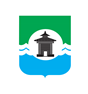 Российская ФедерацияИркутская областьМуниципальное образование «Братский район»КСО Братского района                                                      РАСПОРЯЖЕНИЕ«09»  июня 2023г.	         	                                       	                                                  № 15Об обработке персональных данных в контрольно-счетном органе 
муниципального образования «Братский район» 	В соответствии со статьей 18.1 Федерального закона от 27.07.2006 N 152-ФЗ «О персональных данных», подпунктом «б» пункта 1 Перечня мер, направленных на обеспечение выполнения обязанностей, предусмотренных Федеральным законом «О персональных данных» и принятыми в соответствии с ним нормативными правовыми актами, операторами, являющимися государственными или муниципальными органами, утвержденного постановлением Правительства Российской Федерации от 21.03.2012 N 211, в целях определения политики обработки персональных данных в контрольно – счетном органе муниципального образования «Братский район»:1. Утвердить:1.1. Правила обработки персональных данных в контрольно – счетном органе муниципального образования «Братский район» (приложение N 1 к настоящему распоряжению);1.2. Правила рассмотрения запросов субъектов персональных данных или их представителей в контрольно – счетном органе муниципального образования «Братский район» (приложение N 2 к настоящему распоряжению);1.3. Правила осуществления внутреннего контроля соответствия обработки персональных данных требованиям к защите персональных данных в контрольно – счетном органе муниципального образования «Братский район» (приложение N 3 к настоящему распоряжению);1.4. Перечень информационных систем персональных данных в контрольно – счетном органе муниципального образования «Братский район» (приложение N 4 к настоящему распоряжению);1.5. Перечень должностей контрольно – счетного органа муниципального образования «Братский район», замещение которых предусматривает осуществление обработки персональных данных либо осуществление доступа к персональным данным (приложение N 5 к настоящему распоряжению);1.6. Должностные обязанности ответственного за организацию обработки персональных данных в контрольно – счетном органе муниципального образования «Братский район» (приложение N 6 к настоящему распоряжению);1.7. Типовое обязательство лица, замещающего муниципальную должность, муниципального служащего контрольно – счетного органа муниципального образования «Братский район», непосредственно осуществляющего обработку персональных данных, в случае освобождения от должности лица, замещающего муниципальную должность, расторжения трудового договора с муниципальным служащим, прекратить обработку персональных данных, ставших известных ему в связи с выполнением возложенных полномочий, исполнением служебных (должностных) обязанностей (приложение N 7 к настоящему распоряжению);1.8. Типовую форму согласия на обработку персональных данных лица, замещающего муниципальную должность, муниципального служащего контрольно – счетного органа муниципального образования «Братский район» (приложение N 8 к настоящему распоряжению);1.9. Типовую форму разъяснения субъекту персональных данных юридических последствий отказа предоставить свои персональные данные в контрольно – счетный орган муниципального образования «Братский район» (приложение N 9 к настоящему распоряжению);2. Контроль за исполнением настоящего распоряжения оставляю за собой.Председатель                                                                                             Е.Н. БеляеваПриложение N 1к Распоряжению КСО Братского района от «09» июня 2023 г. N 15 Правила обработки персональных данных в контрольно – счетном органе муниципального образования «Братский район»I. Общие положения1. Настоящие Правила обработки персональных данных в контрольно-счетном органе муниципального образования «Братский район» (далее - Правила) определяют условия обработки персональных данных, цели, содержание обрабатываемых персональных данных, категории субъектов, персональные данные которых обрабатываются, сроки их обработки и хранения, порядок уничтожения при достижении целей обработки или при наступлении иных законных оснований, меры, направленные на защиту персональных данных, а также процедуры, направленные на выявление и предотвращение нарушений законодательства Российской Федерации в области персональных данных в контрольно-счетном органе муниципального образования «Братский район» (далее – КСО Братского района).2. К субъектам персональных данных, персональные данные которых обрабатываются в КСО Братского района в соответствии с настоящими Правилами, относятся:1) лица, замещающие муниципальные должности в КСО Братского района;2) граждане, претендующие на замещение муниципальных должностей в КСО Братского района;3) муниципальные служащие КСО Братского района;4) граждане, претендующие на замещение должностей муниципальной службы в КСО Братского района;5) лица, состоящие в родстве (свойстве) с субъектами персональных данных, указанными в подпунктах 1 - 4 данного пункта, в случаях, предусмотренных законодательством Российской Федерации;6) супруги субъектов персональных данных, указанных в подпунктах 1 - 4 данного пункта, в том числе бывшие, супруги братьев и сестер, братья и сестры супругов, в случаях, предусмотренных законодательством Российской Федерации;7) субъекты персональных данных, персональные данные которых обрабатываются КСО Братского района в связи с осуществлением возложенных полномочий (физические лица, состоящие в трудовых и иных отношениях с объектами контрольных и экспертно-аналитических мероприятий, проводимых КСО Братского района);8) граждане, обратившиеся в соответствии с Федеральным законом от 02.05.2006 N 59-ФЗ «О порядке рассмотрения обращений граждан Российской Федерации» (далее - Федеральный закон N 59-ФЗ);9) контрагенты КСО Братского района - физические лица, в том числе индивидуальные предприниматели, представители контрагентов, с которыми КСО Братского района заключены договоры (контракты) гражданско-правового характера.3. Обработка персональных данных осуществляется с соблюдением принципов и условий, предусмотренных законодательством Российской Федерации в области персональных данных и настоящими Правилами.4. Обработка персональных данных осуществляется с согласия субъекта персональных данных на обработку его персональных данных (далее - согласие), за исключением случаев, указанных в пунктах 2 - 11 части 1 статьи 6, пунктах 2 - 10 части 2 статьи 10 и части 2 статьи 11 Федерального закона от 27.07.2006 N 152-ФЗ «О персональных данных» (далее - Федеральный закон N 152-ФЗ).5. Обработка персональных данных выполняется с использованием средств автоматизации или без использования таких средств и включает сбор, запись, систематизацию, накопление, хранение, уточнение (обновление, изменение), извлечение, использование, передачу (распространение, предоставление, доступ), обезличивание, блокирование, удаление, уничтожение персональных данных субъектов персональных данных, персональные данные которых обрабатываются в КСО Братского района.6. Сбор, запись, систематизация, накопление и уточнение (обновление, изменение) персональных данных осуществляется путем:1) получения оригиналов документов либо их копий;2) копирования оригиналов документов;3) внесения сведений в учетные формы на бумажных и электронных носителях;4) создания документов, содержащих персональные данные, на бумажных и электронных носителях;5) внесения персональных данных в информационные системы персональных данных.7. В случае обработки персональных данных в информационных системах персональных данных доступ уполномоченных лиц, имеющих право осуществлять обработку персональных данных, к такой информационной системе предоставляется в соответствии с функциями, предусмотренными должностными регламентами (должностными инструкциями).8. Если предоставление персональных данных является обязательным в соответствии с федеральным законом, субъекту персональных данных разъясняются юридические последствия отказа предоставить свои персональные данные.9. Передача (распространение, предоставление) персональных данных субъектов персональных данных осуществляется в случаях и в порядке, предусмотренных законодательством Российской Федерации в области персональных данных.II. Цели обработки персональных данных и соответствующиеим перечни обрабатываемых персональных данных10. В связи с замещением муниципальной должности, прохождением муниципальной службы, содействием в осуществлении возложенных полномочий, в выполнении осуществляемой работы, повышением квалификации и должностным ростом, учетом результатов исполнения должностных обязанностей, обеспечением личной безопасности лиц, замещающих муниципальные должности, муниципальных  служащих, членов их семей, обеспечением установленных законодательством Российской Федерации условий труда, гарантий и компенсаций, сохранности принадлежащего им имущества, а также в целях противодействия коррупции обрабатываются следующие категории персональных данных лиц, замещающих муниципальные должности, муниципальных служащих, и граждан, претендующих на  замещение муниципальной должности, прохождение муниципальной службы:1) фамилия, имя, отчество (при наличии) (в том числе прежние в случае их изменения);2) число, месяц, год рождения;3) место рождения;4) сведения о гражданстве (в том числе о предыдущих гражданствах, иных гражданствах);5) вид, серия, номер документа, удостоверяющего личность гражданина Российской Федерации, дата выдачи, наименование органа, выдавшего его;6) вид, серия, номер документа, удостоверяющего личность гражданина Российской Федерации за пределами Российской Федерации, дата выдачи, наименование органа, выдавшего его;7) адрес и дата регистрации по месту жительства (месту пребывания), адрес фактического проживания;8) номер телефона или сведения о других способах связи;9) реквизиты документа, подтверждающего регистрацию в системе индивидуального (персонифицированного) учета;10) идентификационный номер налогоплательщика;11) реквизиты страхового медицинского полиса обязательного медицинского страхования;12) реквизиты свидетельства государственной регистрации актов гражданского состояния;13) сведения о семейном положении;14) сведения о составе семьи: степень родства, фамилии, имена, отчества (при наличии), даты рождения, места рождения, места работы, адреса регистрации по месту жительства (месту пребывания), адреса фактического проживания близких родственников (отец, мать, братья, сестры и дети), а также супруги (супруга), бывших супругов, супругов братьев и сестер, братьев и сестер супругов;15) сведения о трудовой деятельности, включая работу по совместительству, предпринимательскую и иную деятельность, военную службу;16) сведения о воинском учете и реквизиты документов воинского учета (серия, номер, дата выдачи документов воинского учета, наименование органа, выдавшего его);17) сведения об образовании (когда и какие образовательные, научные и иные организации окончил, номера документов об образовании, направление подготовки или специальность по документу об образовании, квалификация);18) сведения о послевузовском профессиональном образовании: аспирантура, адъюнктура, докторантура (наименование образовательного или научного учреждения, год окончания);19) сведения об ученой степени и ученом звании (когда присвоено, номера дипломов, аттестатов);20) сведения о владении языками народов Российской Федерации, иностранными языками;21) сведения о наличии (отсутствии) у гражданина заболевания, препятствующего поступлению на муниципальную службу или ее прохождению, результаты обязательных медицинских осмотров (обследований), а также обязательного психиатрического освидетельствования;22) сведения о замещении муниципальной должности, замещении должности  муниципальной службы (дата, основания назначения на замещение муниципальной должности, назначения на должность муниципальной службы, дата, основания назначения, перевода, перемещения на иную должность муниципальной службы,  наименование замещаемых должностей муниципальной службы, размер денежного содержания, результаты аттестации на соответствие замещаемой должности муниципальной службы), а также сведения о прежнем месте работы;23) сведения, содержащиеся в трудовом договоре, дополнительных соглашениях к трудовому договору;24) сведения о пребывании за границей (когда, где и с какой целью);25) сведения о классном чине федеральной государственной гражданской, муниципальной службы (дипломатическом ранге, воинском или специальном звании, классном чине правоохранительной службы, классном чине гражданской службы субъекта Российской Федерации), квалификационном разряде гражданской, муниципальной службы (квалификационном разряде или классном чине муниципальной службы), кем и когда присвоен;26) сведения о наличии или отсутствии судимости;27) сведения об оформленных допусках к государственной тайне;28) сведения о государственных наградах, иных наградах и знаках отличия;29) сведения о профессиональной переподготовке и (или) повышении квалификации;30) сведения о ежегодных оплачиваемых отпусках, учебных отпусках, отпусках по беременности и родам, отпусках по уходу за ребенком и отпусках без сохранения денежного содержания;31) сведения о доходах, расходах, об имуществе и обязательствах имущественного характера, а также сведения о доходах, расходах, об имуществе и обязательствах имущественного характера супруги (супруга) и несовершеннолетних детей;32) номер расчетного счета;33) номер банковской карты;34) сведения о близких родственниках (отец, мать, братья, сестры и дети), а также супругах, в том числе бывших, супругах братьев и сестер, братьях и сестрах супругов, постоянно проживающих за границей и (или) оформляющих документы для выезда на постоянное место жительства в другое государство;35) сведения о размещении информации в информационно-телекоммуникационной сети «Интернет», предоставляемые в соответствии с требованиями статьи 15.1 Федерального закона от 02.03.2007 N 25-ФЗ «О муниципальной службе в Российской Федерации»;36) иные сведения, которые субъект персональных данных пожелал сообщить о себе и которые отвечают целям их обработки.11. В целях реализации полномочий КСО Братского района, установленных Федеральным законом от 07.02.2011 №6-ФЗ «Об общих принципах организации и деятельности контрольно-счетных органов субъектов Российской Федерации и муниципальных образований», а также предусмотренных Положением о контрольно-счетном органе муниципального образования «Братский район», Регламентом контрольно-счетного органа муниципального образования «Братский район» (осуществление внешнего муниципального финансового контроля, в том числе осуществление производства по делам об административных правонарушениях), обрабатываются следующие персональные данные физических лиц, состоящих в трудовых и иных отношениях с объектами контрольных и экспертно-аналитических мероприятий, проводимых КСО Братского района:фамилия, имя, отчество (при наличии) субъекта персональных данных;почтовый адрес субъекта персональных данных;идентификационный номер налогоплательщика;сведения о трудовой деятельности;информация, содержащаяся в трудовом договоре (контракте), дополнительных соглашениях к трудовому договору (контракту); номер расчетного счета;иные сведения, которые отвечают указанной цели обработки персональных данных.12. В целях своевременного и в полном объеме рассмотрения устных и письменных обращений граждан по вопросам, относящимся к компетенции КСО Братского района, в порядке, установленном Федеральным законом N 59-ФЗ, обрабатываются следующие персональные данные гражданина, направившего обращение:фамилия, имя, отчество (при наличии);номер телефона;почтовый адрес;адрес электронной почты;иные персональные данные, указанные в обращении, а также ставшие известными в процессе рассмотрения поступившего обращения.13. В целях осуществления КСО Братского района закупочной деятельности  обрабатываются следующие персональные данные физических лиц, в том числе индивидуальных предпринимателей, представителей контрагентов, с которыми КСО Братского района заключены договоры (контракты) гражданско-правового характера:фамилия, имя, отчество (при наличии);номер телефона;почтовый адрес;адрес электронной почты;идентификационный номер налогоплательщика; номер расчетного счета; иные сведения, которые отвечают указанной цели обработки персональных данных.III. Сроки обработки и хранения персональных данных.Уничтожение персональных данных при достижении целейобработки или при наступлении иных законных оснований14. Обработка персональных данных прекращается в следующих случаях:- при достижении цели обработки персональных данных или в случае утраты необходимости в достижении цели обработки персональных данных, если иное не предусмотрено Федеральным законом N 152-ФЗ;- при изменении, признании утратившими силу нормативных правовых актов, устанавливающих правовые основания обработки персональных данных;- при выявлении факта неправомерной обработки персональных данных;- при отзыве субъектом персональных данных согласия, если в соответствии с Федеральным законом N 152-ФЗ обработка персональных данных допускается только с согласия.15. Персональные данные субъектов персональных данных на бумажных носителях хранятся в течение сроков их хранения, установленных федеральными законами, иными нормативными правовыми актами Российской Федерации, а также Перечнем типовых управленческих архивных документов, образующихся в процессе деятельности государственных органов, органов местного самоуправления и организаций, с указанием сроков их хранения, утвержденным приказом Федерального архивного агентства от 20.12.2019 N 236.Срок хранения персональных данных, обрабатываемых в информационных системах персональных данных, соответствует сроку хранения персональных данных на бумажных носителях.16. В целях обеспечения своевременного уничтожения персональных данных в КСО Братского района осуществляется систематический контроль и отбор документов, содержащих персональные данные, подлежащих уничтожению.Результаты отбора документов к уничтожению оформляются актами о выделении к уничтожению документов с истекшими сроками хранения (далее - акты).17. На основании утвержденных председателем КСО Братского района актов документы, выделенные к уничтожению, подлежат уничтожению.18. Уничтожение персональных данных на электронных носителях производится путем механического нарушения целостности носителя, не позволяющего произвести считывание или восстановление персональных данных, или удалением с электронных носителей методами и средствами гарантированного удаления остаточной информации.IV. Порядок доступа в помещения, в которых ведетсяобработка персональных данных19. Доступ в помещения, в которых ведется обработка персональных данных, в том числе хранятся персональные данные, содержащиеся на материальных носителях персональных данных, имеют лица, замещающие муниципальные должности, муниципальные служащие КСО Братского района, уполномоченные на обработку персональных данных.20. Пребывание лиц, не имеющих право на осуществление обработки персональных данных либо на осуществление доступа к персональным данным в помещениях, в которых ведется обработка персональных данных, возможно только в сопровождении лиц, замещающих муниципальные должности, муниципальных служащих КСО Братского района, уполномоченных на обработку персональных данных.21. Для помещений КСО Братского района, в которых обрабатываются персональные данные, организуется режим обеспечения безопасности, при котором обеспечивается сохранность носителей информации, содержащих персональные данные, а также исключается возможность неконтролируемого проникновения и пребывания в этих помещениях посторонних лиц. Данный режим должен обеспечиваться в том числе: - запиранием помещения на ключ, в том числе при выходе из него в рабочее время; - закрытием металлических шкафов и сейфов, где хранятся носители информации, содержащие персональные данные, во время отсутствия в лиц, замещающих муниципальные должности, муниципальных служащих КСО Братского района, уполномоченных на обработку персональных данных.Приложение N 2к Распоряжению КСО Братского района от «09» июня 2023 г. N 15 Правила рассмотрения запросов субъектов персональных данных или их представителей в контрольно – счетном органе муниципального образования «Братский район»1. Настоящие Правила определяют порядок рассмотрения запросов субъектов персональных данных или их представителей в контрольно – счетном органе муниципального образования «Братский район» (далее - оператор).2. Оператором обрабатываются персональные данные следующих субъектов персональных данных:1) лиц, замещающих муниципальные должности в КСО Братского района;2) граждан, претендующих на замещение муниципальных должностей в КСО Братского района;3) муниципальных служащих КСО Братского района;4) граждан, претендующих на замещение должностей муниципальной службы в КСО Братского района;5) лиц, состоящих в родстве (свойстве) с субъектами персональных данных, указанными в подпунктах 1 - 4 данного пункта, в случаях, предусмотренных законодательством Российской Федерации;6) супругов субъектов персональных данных, указанных в подпунктах 1 - 4 данного пункта, в том числе бывших, супругов братьев и сестер, братьев и сестер супругов, в случаях, предусмотренных законодательством Российской Федерации;7) субъектов персональных данных, персональные данные которых обрабатываются КСО Братского района в связи с осуществлением возложенных полномочий (физические лица, состоящие в трудовых и иных отношениях с объектами контрольных и экспертно-аналитических мероприятий, проводимых КСО Братского района);8) граждан, обратившихся в соответствии с Федеральным законом от 02.05.2006 N 59-ФЗ «О порядке рассмотрения обращений граждан Российской Федерации» (далее - Федеральный закон N 59-ФЗ);9) контрагентов КСО Братского района - физических лиц, в том числе индивидуальных предпринимателей, представителей контрагентов, с которыми КСО Братского района заключены договоры (контракты) гражданско-правового характера.3. Субъекты персональных данных, указанные в пункте 2 настоящих Правил, в соответствии с частью 7 статьи 14 Федерального закона от 27.07.2006 N 152-ФЗ «О персональных данных» (далее - Федеральный закон N 152-ФЗ) имеют право на получение информации, касающейся обработки их персональных данных, в том числе содержащей:1) подтверждение факта обработки персональных данных;2) правовые основания и цели обработки персональных данных;3) цели и применяемые способы обработки персональных данных;4) наименование и место нахождения оператора, сведения о лицах (за исключением сотрудников оператора), которые имеют доступ к персональным данным или которым могут быть раскрыты персональные данные на основании договора с оператором или на основании федерального закона;5) обрабатываемые персональные данные, относящиеся к соответствующему субъекту персональных данных, источник их получения, если иной порядок представления таких данных не предусмотрен федеральным законом;6) сроки обработки персональных данных, в том числе сроки их хранения;7) порядок осуществления субъектом персональных данных прав, предусмотренных Федеральным законом N 152-ФЗ;8) информацию об осуществленной или о предполагаемой трансграничной передаче данных;9) наименование или фамилию, имя, отчество (при наличии) и адрес лица, осуществляющего обработку персональных данных по поручению оператора, если обработка поручена или будет поручена такому лицу;10) иные сведения, предусмотренные Федеральным законом N 152-ФЗ или другими федеральными законами.4. Сведения, указанные в пункте 3 настоящих Правил, предоставляются на основании запроса субъекта персональных данных или его представителя (далее - Запрос).В Запросе должны быть указаны сведения, предусмотренные частью 3 статьи 14 Федерального закона N 152-ФЗ.Запрос может быть направлен в форме электронного документа и подписан электронной подписью в соответствии с законодательством Российской Федерации.5. Рассмотрение Запроса осуществляется в срок, не превышающий десяти рабочих дней со дня его получения. Указанный срок может быть продлен, но не более чем на пять рабочих дней в случае направления Оператором в адрес субъекта персональных данных мотивированного уведомления с указанием причин продления срока предоставления запрашиваемой информации. 6. Сведения, указанные в пункте 3 настоящих Правил, предоставляются субъекту персональных данных или его представителю в доступной форме, с обязательным указанием возможности ознакомления с персональными данными. В указанных сведениях не должны содержаться персональные данные, относящиеся к другим субъектам персональных данных, за исключением случаев, если имеются законные основания для раскрытия таких персональных данных.7. Субъекты персональных данных вправе требовать от оператора уточнения его персональных данных, их блокирования или уничтожения в случае, если персональные данные являются неполными, устаревшими, неточными, незаконно полученными или не являются необходимыми для заявленной цели обработки, а также принимать предусмотренные законом меры по защите своих прав.8. Субъекту персональных данных или его представителю может быть отказано в доступе к его персональным данным в случаях, предусмотренных частью 8 статьи 14 Федерального закона N 152-ФЗ.9. Если сведения, указанные в пункте 3 настоящих Правил, а также обрабатываемые персональные данные были предоставлены для ознакомления субъекту персональных данных по его запросу, субъект персональных данных вправе обратиться повторно к оператору лично или направить повторный запрос в целях получения указанных сведений и ознакомления с такими персональными данными не ранее чем через тридцать дней после первоначального запроса или направления первоначального запроса, если более короткий срок не установлен федеральным законом.10. Субъект персональных данных вправе обратиться повторно к оператору лично или направить повторный запрос в целях получения сведений, указанных в пункте 3 настоящих Правил, а также в целях ознакомления с обрабатываемыми персональными данными до истечения срока, указанного в 9 настоящих Правил, в случае если такие сведения и (или) обрабатываемые персональные данные не были предоставлены ему для ознакомления в полном объеме по результатам рассмотрения первоначального обращения. Повторный запрос наряду со сведениями, предусмотренными пунктом 3 настоящих Правил, должен содержать обоснование направления повторного запроса.11. Оператор вправе отказать субъекту персональных данных в выполнении повторного запроса, не соответствующего условиям, предусмотренным пунктами 9 и 10 настоящих Правил. Такой отказ должен быть мотивированным.Приложение N 3к Распоряжению КСО Братского района от «09» июня 2023 г. N 15 Правила осуществления внутреннего контроля соответствия обработки персональных данных требованиям к защите персональных данных в контрольно – счетном органе муниципального образования «Братский район»1. Настоящие Правила осуществления внутреннего контроля соответствия обработки персональных данных требованиям к защите персональных данных, в контрольно – счетном органе муниципального образования «Братский район» (далее - Правила) определяют основания, порядок, формы и методы проведения внутреннего контроля соответствия обработки персональных данных требованиям к защите персональных данных в контрольно – счетном органе муниципального образования «Братский район» (далее – КСО Братского района). 2. В целях осуществления внутреннего контроля соответствия обработки персональных данных установленным требованиям в КСО Братского района организовывается проведение периодических проверок соблюдения условий обработки персональных данных. Решение о проведении проверки оформляется распоряжением председателя КСО Братского района, в котором указываются объект внутреннего контроля, проверяемый период, срок проведения проверки, лицо, ответственное за организацию обработки персональных данных в КСО Братского района. 3. В проведении проверки не может участвовать лицо, прямо или косвенно заинтересованное в ее результатах. 4. В КСО Братского района проводятся плановые проверки соответствия обработки персональных данных установленным требованиям на основании плана работы КСО Братского района на соответствующий год и внеплановые проверки на основании поступившего в КСО Братского района письменного заявления о нарушениях правил обработки персональных данных. Плановые проверки проводятся не реже одного раза в год. Проведение внеплановой проверки организуется в течение 5 рабочих дней с момента поступления соответствующего заявления. Заявления, не позволяющие установить лицо, обратившееся в КСО Братского района, а также не содержащие сведений о фактах нарушения законодательства Российской Федерации в области персональных данных, не могут служить основанием для проведения проверки. 5. При проведении проверки соответствия обработки персональных данных установленным требованиям должны быть полностью, объективно и всесторонне установлены: порядок и условия применения организационных и технических мер по обеспечению безопасности персональных данных при их обработке, необходимых для выполнения требований к защите персональных данных, исполнение которых обеспечивает установленные уровни защищенности персональных данных; порядок и условия применения средств защиты информации; эффективность принимаемых мер по обеспечению безопасности персональных данных до ввода в эксплуатацию информационной системы персональных данных; состояние учета машинных носителей персональных данных; соблюдение правил доступа к персональным данным; наличие (отсутствие) фактов несанкционированного доступа к персональным данным и принятие необходимых мер; наличие мероприятий по восстановлению персональных данных, модифицированных или уничтоженных вследствие несанкционированного доступа к ним; осуществление мероприятий по обеспечению целостности персональных данных. 6. При проведении проверок лицо, ответственное за организацию обработки персональных данных в КСО Братского района, имеет право запрашивать у лиц, замещающих муниципальные должности, муниципальных служащих КСО Братского района информацию, необходимую для реализации полномочий; требовать от уполномоченных на обработку персональных данных лиц уточнения, блокирования или уничтожения недостоверных или полученных незаконным путем персональных данных; принимать меры по приостановлению или прекращению обработки персональных данных, осуществляемой с нарушением требований законодательства Российской Федерации; вносить председателю КСО Братского района предложения о совершенствовании правового, технического и организационного регулирования обеспечения безопасности персональных данных при их обработке; вносить председателю КСО Братского района предложения о привлечении к дисциплинарной ответственности лиц, виновных в нарушении законодательства Российской Федерации в отношении обработки персональных данных. 7. В отношении персональных данных, ставших известными лицу, ответственному за организацию обработки персональных данных в КСО Братского района, в ходе проведения мероприятий внутреннего контроля, должна обеспечиваться конфиденциальность персональных данных. 8. Проверка должна быть завершена не позднее чем через месяц со дня принятия решения о ее проведении. Результаты проверки оформляются в виде заключения, подписываемого лицом, ответственным за организацию обработки персональных данных в КСО Братского района, и утверждаемого председателем КСО Братского района. При выявлении в ходе проверки нарушений в заключении отражается перечень мероприятий и сроки их устранения. 9. По существу поставленных в заявлении о нарушениях правил обработки персональных данных вопросов КСО Братского района в течение пяти рабочих дней со дня окончания проверки дает письменный ответ заявителю.Приложение N 4к Распоряжению КСО Братского района от «09» июня 2023 г. N 15 Перечень информационных систем персональных данных в контрольно – счетном органе муниципального образования «Братский район»«1С: Предприятие. Бухгалтерия государственного учреждения»  «1С: Предприятие. Зарплата и кадры государственного учреждения»Приложение N 5к Распоряжению КСО Братского района от «09» июня 2023 г. N 15 Перечень должностей контрольно – счетного органа муниципального образования «Братский район», замещение которых предусматривает осуществление обработки персональных данных либо осуществление доступа к персональным даннымПредседатель КСО Братского района Аудитор КСО Братского района Инспектор КСО Братского района Приложение N 6к Распоряжению КСО Братского района от «09» июня 2023 г. N 15 Должностные обязанности ответственного за организацию обработки персональных данных в контрольно – счетном органе муниципального образования «Братский район»1. Ответственный за организацию обработки персональных данных обязан:- организовывать принятие необходимых правовых, организационных и технических мер для защиты персональных данных от неправомерного или случайного доступа к ним, уничтожения, изменения, блокирования, копирования, предоставления, распространения персональных данных, а также от иных неправомерных действий в отношении персональных данных;- доводить до лиц, замещающих муниципальные должности, муниципальных служащих контрольно – счетного органа муниципального образования «Братский район» (далее – КСО Братского района)  положения законодательства Российской Федерации и локальных нормативных правовых актов КСО Братского района в области персональных данных;- осуществлять в пределах компетенции контроль за соблюдением лиц, замещающих муниципальные должности, муниципальных служащих КСО Братского района положений законодательства Российской Федерации и локальных нормативных правовых актов КСО Братского района в области персональных данных;- организовывать прием и обработку обращений и запросов субъектов персональных данных или их представителей;- принимать необходимые меры по восстановлению нарушенных прав субъектов персональных данных (в случае нарушения требований к защите персональных данных);- незамедлительно информировать председателя КСО Братского района о нарушениях, выявленных при обработке, хранении и использовании персональных данных.2. Ответственный за обработку персональных данных имеет право доступа к информации, касающейся обработки персональных данных в КСО Братского района, включающей:цели обработки персональных данных;категории обрабатываемых персональных данных;категории субъектов персональных данных, персональные данные которых обрабатываются;правовые основания обработки персональных данных;перечень действий с персональными данными, общее описание используемых способов обработки персональных данных;дату начала обработки персональных данных;срок или условия прекращения обработки персональных данных.3. Ответственный за обработку персональных данных несет ответственность за ненадлежащее выполнение функций по организации обработки персональных данных в соответствии с законодательством Российской Федерации в области персональных данных.Приложение N 7к Распоряжению КСО Братского района от «09» июня 2023 г. N 15 Приложение N 8к Распоряжению КСО Братского района от «09» июня 2023 г. N 15 Типовая формасогласия на обработку персональных данных субъектовперсональных данных в контрольно – счетном органе муниципального образования «Братский районЯ, _____________________________________________________________________,(фамилия,  имя,  отчество  (при  наличии)зарегистрированный (зарегистрированная) по  адресу_______________________________________________________________________паспорт серия ____________ N ________________, выдан ____________________________________________________________________________________________________________________________________________________________________________________________________________________________________________________________________________________________________________________(кем и когда)свободно,  своей  волей  и  в  своем  интересе  даю согласие уполномоченным должностным  лицам  КСО Братского района, на обработку  (любое действие (операцию) или совокупность действий (операций), совершаемых  с  использованием  средств автоматизации или без использования таких  средств, включая сбор, запись, систематизацию, накопление, хранение, уточнение  (обновление,  изменение),  извлечение,  использование,  передачу (распространение,  предоставление,  доступ),  обезличивание,  блокирование, удаление,   уничтожение,   следующих  персональных  данных:  1) фамилия, имя, отчество (при наличии) (в том числе прежние в случае их изменения);2) число, месяц, год рождения;3) место рождения;4) сведения о гражданстве (в том числе о предыдущих гражданствах, иных гражданствах);5) вид, серия, номер документа, удостоверяющего личность гражданина Российской Федерации, дата выдачи, наименование органа, выдавшего его;6) вид, серия, номер документа, удостоверяющего личность гражданина Российской Федерации за пределами Российской Федерации, дата выдачи, наименование органа, выдавшего его;7) адрес и дата регистрации по месту жительства (месту пребывания), адрес фактического проживания;8) номер телефона или сведения о других способах связи;9) реквизиты документа, подтверждающего регистрацию в системе индивидуального (персонифицированного) учета;10) идентификационный номер налогоплательщика;11) реквизиты страхового медицинского полиса обязательного медицинского страхования;12) реквизиты свидетельства государственной регистрации актов гражданского состояния;13) сведения о семейном положении;14) сведения о составе семьи: степень родства, фамилии, имена, отчества (при наличии), даты рождения, места рождения, места работы, адреса регистрации по месту жительства (месту пребывания), адреса фактического проживания близких родственников (отец, мать, братья, сестры и дети), а также супруги (супруга), бывших супругов, супругов братьев и сестер, братьев и сестер супругов;15) сведения о трудовой деятельности, включая работу по совместительству, предпринимательскую и иную деятельность, военную службу;16) сведения о воинском учете и реквизиты документов воинского учета (серия, номер, дата выдачи документов воинского учета, наименование органа, выдавшего его);17) сведения об образовании (когда и какие образовательные, научные и иные организации окончил, номера документов об образовании, направление подготовки или специальность по документу об образовании, квалификация);18) сведения о послевузовском профессиональном образовании: аспирантура, адъюнктура, докторантура (наименование образовательного или научного учреждения, год окончания);19) сведения об ученой степени и ученом звании (когда присвоено, номера дипломов, аттестатов);20) сведения о владении языками народов Российской Федерации, иностранными языками;21) сведения о наличии (отсутствии) у гражданина заболевания, препятствующего поступлению на муниципальную службу или ее прохождению, результаты обязательных медицинских осмотров (обследований), а также обязательного психиатрического освидетельствования;22) сведения о замещении муниципальной должности, замещении должности  муниципальной службы (дата, основания назначения на замещение муниципальной должности, назначения на должность муниципальной службы, дата, основания назначения, перевода, перемещения на иную должность муниципальной службы,  наименование замещаемых должностей муниципальной службы, размер денежного содержания, результаты аттестации на соответствие замещаемой должности муниципальной службы), а также сведения о прежнем месте работы;23) сведения, содержащиеся в трудовом договоре, дополнительных соглашениях к трудовому договору;24) сведения о пребывании за границей (когда, где и с какой целью);25) сведения о классном чине федеральной государственной гражданской, муниципальной службы (дипломатическом ранге, воинском или специальном звании, классном чине правоохранительной службы, классном чине гражданской службы субъекта Российской Федерации), квалификационном разряде гражданской, муниципальной службы (квалификационном разряде или классном чине муниципальной службы), кем и когда присвоен;26) сведения о наличии или отсутствии судимости;27) сведения об оформленных допусках к государственной тайне;28) сведения о государственных наградах, иных наградах и знаках отличия;29) сведения о профессиональной переподготовке и (или) повышении квалификации;30) сведения о ежегодных оплачиваемых отпусках, учебных отпусках, отпусках по беременности и родам, отпусках по уходу за ребенком и отпусках без сохранения денежного содержания;31) сведения о доходах, расходах, об имуществе и обязательствах имущественного характера, а также сведения о доходах, расходах, об имуществе и обязательствах имущественного характера супруги (супруга) и несовершеннолетних детей;32) номер расчетного счета;33) номер банковской карты;34) сведения о близких родственниках (отец, мать, братья, сестры и дети), а также супругах, в том числе бывших, супругах братьев и сестер, братьях и сестрах супругов, постоянно проживающих за границей и (или) оформляющих документы для выезда на постоянное место жительства в другое государство;35) сведения о размещении информации в информационно-телекоммуникационной сети «Интернет», предоставляемые в соответствии с требованиями статьи 15.1 Федерального закона от 02.03.2007 N 25-ФЗ «О муниципальной службе в Российской Федерации»;36) иные сведения, которые субъект персональных данных пожелал сообщить о себе и которые отвечают целям их обработки.	Вышеуказанные  персональные  данные  предоставляю  для  обработки  в  целях обеспечения   соблюдения   в  отношении  меня  законодательства  Российской Федерации.    Я   ознакомлен   (ознакомлена)   с  тем,  что:  согласие  на  обработку персональных  данных  действует  с  даты  подписания  настоящего согласия в течение  всего срока замещения муниципальной должности, замещения должности  муниципальной службы; согласие  на обработку персональных данных может быть отозвано на основании письменного  заявления  в  произвольной  форме; в случае отзыва согласия на обработку  персональных  данных  КСО Братского района не вправе продолжить обработку персональных данных без согласия при   наличии  оснований,  указанных  в  пунктах  2  - 11 части 1 статьи 6, части  2  статьи 10 и части 2 статьи 11 Федерального закона от 27.07.2006 N  152-ФЗ  «О  персональных  данных». После освобождения лица от замещения муниципальной должности, прекращения трудовых и непосредственно  связанных  с  ними  отношений  персональные  данные  будут храниться  в  КСО Братского района в течение предусмотренного    законодательством    Российской   Федерации   и   иными нормативными   правовыми   актами   Российской   Федерации  срока  хранения документов;  персональные  данные, предоставляемые в отношении третьих лиц, будут  обрабатываться только в целях осуществления и выполнения возложенных законодательством  Российской  Федерации на КСО Братского района полномочий и обязанностей.Приложение N 9к Распоряжению КСО Братского района от «09» июня 2023 г. N 15 ЛИСТ ОЗНАКОМЛЕНИЯс распоряжением КСО Братского района от «09» июня 2023 г. N 15«Об обработке персональных данных в контрольно-счетном органе 
муниципального образования «Братский район»»«____» _____________20___г________________  /___________________________________/  «____» _____________20___г________________  /___________________________________/  «____» _____________20___г________________  /___________________________________/  «____» _____________20___г________________  /___________________________________/  «____» _____________20___г________________  /___________________________________/  «____» _____________20___г________________  /___________________________________/  «____» _____________20___г________________  /___________________________________/  «____» _____________20___г________________  /___________________________________/  «____» _____________20___г________________  /___________________________________/  «____» _____________20___г________________  /___________________________________/  «____» _____________20___г________________  /___________________________________/  «____» _____________20___г________________  /___________________________________/  «____» _____________20___г________________  /___________________________________/  «____» _____________20___г________________  /___________________________________/  «____» _____________20___г________________  /___________________________________/  Типовое обязательство лица, замещающего муниципальную должность, муниципального служащего контрольно – счетного органа муниципального образования «Братский район», непосредственно осуществляющего обработку персональных данных, в случае освобождения от должности лица, замещающего муниципальную должность, расторжения трудового договора с муниципальным служащим, прекратить обработку персональных данных, ставших известных ему в связи с выполнением возложенных полномочий, исполнением служебных (должностных) обязанностейЯ _________________________________________________________________(фамилия, имя, отчество (при наличии), должность)обязуюсь прекратить обработку персональных данных, ставших мне известными в связи с замещением муниципальной должности, исполнением служебных (должностных) обязанностей, в случае освобождения от замещения муниципальной должности, расторжения трудового договора.В соответствии со статьей 7 Федерального закона от 27.07.2006 N 152-ФЗ «О персональных данных» я уведомлен(а) о том, что персональные данные являются конфиденциальной информацией и обязан(а) не раскрывать третьим лицам и не распространять персональные данные, ставшие известными мне в связи замещением муниципальной должности, исполнением служебных (должностных) обязанностей, без согласия субъекта персональных данных, если иное не предусмотрено федеральным законом.Положения законодательства Российской Федерации, предусматривающие ответственность за нарушение требований Федерального закона от 27.07.2006 N 152-ФЗ «О персональных данных», мне разъяснены."__" _______________ 20__ г.(подпись)(расшифровка подписи)"__" _______________ 20__ г.(подпись)(расшифровка подписи)Типовая формаразъяснения субъекту персональных данных юридических последствий отказа предоставить свои персональные данные в контрольно – счетный орган муниципального образования «Братский район»Типовая формаразъяснения субъекту персональных данных юридических последствий отказа предоставить свои персональные данные в контрольно – счетный орган муниципального образования «Братский район»В соответствии со статьей 7 Федерального закона от 07.02.2011 N 6-ФЗ «Об общих принципах организации и деятельности контрольно-счетных органов субъектов Российской Федерации и муниципальных образований», статьями  16 и 30  Федерального закона от 02.03.2007 N 25-ФЗ «О муниципальной службе в Российской Федерации», Положением о персональных данных государственного гражданского служащего Российской Федерации и ведении его личного дела, утвержденным Указом Президента Российской Федерации от 30.05.2005 N 609, статьями 65 и 86 Трудового кодекса Российской Федерации контрольно – счетным органом муниципального образования «Братский район» определен перечень персональных данных, которые субъект персональных данных обязан предоставить в связи с замещением муниципальной  должности, замещением должности муниципальной службы в контрольно – счетном органе муниципального образования «Братский район».Без представления субъектом персональных данных обязательных для назначения на муниципальную должность, заключения трудового договора  сведений назначение на муниципальную должность, заключение трудового договора не может быть реализовано.Мне, ___________________________________________________________________(фамилия, имя, отчество (при наличии)разъяснены юридические последствия отказа предоставить свои персональные данные.В соответствии со статьей 7 Федерального закона от 07.02.2011 N 6-ФЗ «Об общих принципах организации и деятельности контрольно-счетных органов субъектов Российской Федерации и муниципальных образований», статьями  16 и 30  Федерального закона от 02.03.2007 N 25-ФЗ «О муниципальной службе в Российской Федерации», Положением о персональных данных государственного гражданского служащего Российской Федерации и ведении его личного дела, утвержденным Указом Президента Российской Федерации от 30.05.2005 N 609, статьями 65 и 86 Трудового кодекса Российской Федерации контрольно – счетным органом муниципального образования «Братский район» определен перечень персональных данных, которые субъект персональных данных обязан предоставить в связи с замещением муниципальной  должности, замещением должности муниципальной службы в контрольно – счетном органе муниципального образования «Братский район».Без представления субъектом персональных данных обязательных для назначения на муниципальную должность, заключения трудового договора  сведений назначение на муниципальную должность, заключение трудового договора не может быть реализовано.Мне, ___________________________________________________________________(фамилия, имя, отчество (при наличии)разъяснены юридические последствия отказа предоставить свои персональные данные."__" _______________ 20__ г.(подпись)(расшифровка подписи)